부모코칭 프로그램, 적극적인 부모역할 훈련AP(Active Parenting) Now지도자과정(26기)Active Parenting를 사랑해 주시고 관심을 보여주시는 모든 분들께 감사인사 드립니다.2020년 겨울 AP Now 지도자과정이 개설되어 아래와 같이 안내드리오니 많은 분들의 참여부탁드립니다. 홍경자 심리상담센터[AP 한국본부]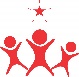 문의: 02) 521-3250~1                  +                또는                +* AP Teens, AP Today 중 한 개의 일반과정을 이수한 사람은 반드시 AP Now 일반과정 프로그램을 이수해야 함.강   사    홍경자 소장외 AP Trainers     대   상    AP 2개의 일반과정 수료자      일   시    1차 1월 9- 11일 (목,금,토) 10:00~18:00             2차 1월 17-18일  (금,토) 10:00~18:00            3차 1월 31- 2월 1일  (금,토) 10:00~18:00(총 7일, 56시간)제출서류    AP 일반과정 수료증 사본 2장             이력서, 반명함판, 사진 2매 또는 jpg 파일             지도자 연수접수지(홈페이지 자료실 다운로드) * http://www. gocounseling.co.kr* 서류는 e-mail로 보내주세요. 특   전    본 프로그램은 한국상담심리학회, 한국상담학, 한국가족상담협회. 기독교상담심리치료학회의 ‘집단상담참여’시간으로 인정됩니다.  자 격 명    적극적인 부모역할훈련(AP)지도자자격종류    등록(비공인) 민간자격등록번호    2014-1063자격발급기관 홍경자심리상담센터비   용     165만원 (조기등록: 마감 1주전 160만원)입금계좌    하나 779-910170-92307 홍경자* 입금확인을 위해 신청자와 동일성명으로 입금바랍니다.포함내용   교육비, AP지도자 자격증, 부모용 지침서, 지도자용 지침서, 교육용 DVD, 연회비, 홍보포스터, 중식 및 간식제공환불규정    신청기간 중 100% 환불, 이후 환불 불가장   소     홍경자 심리상담센터3호선 남부터미널 역, 5번 출구* 등록완료 후 오시는 길은 자세히 안내해드립니다.